GRAIN CONVERSION TABLE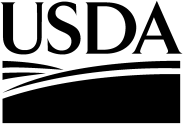 Agricultural Resource Management Survey – Phase III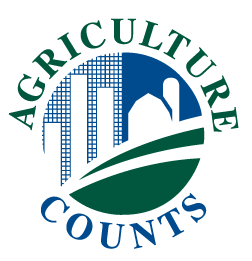 National AgriculturalStatisticsServiceRespondent Booklet20XXNational AgriculturalStatisticsServiceDear Producer:When it comes to policies that affect you, your family, your farm, and your community, accurate data are extremely important. To ensure that federal, state, local and industry decision-makers have accurate and objective information, we are surveying farmers across the United States in the annual Agricultural Resource Management Survey (ARMS). The results of this survey also help USDA assess the current financial state and production practices of U.S. farms.Please take the time to respond to this important survey. Once all responses are in, NASS will analyze them and will publish the results in the Production Expenditures report in August, 20XX. ERS will use these results in August to prepare and disseminate the Department's annual estimates and forecasts of income, value-added, assets, liabilities, and financial indicators for the farm sector. As with all our surveys, NASS safeguards the privacy of all respondents, ensuring that no individual respondent or operation can be identified. Be assured that your responses to ARMS will be kept completely confidential, as required by federal law.Thank you in advance for investing in the future of U.S. agriculture and ensuring that decisions affecting you, your family, your business and your community are based on the facts. Sincerely,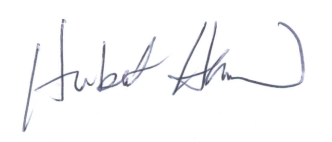 Hubert HamerChair, Agricultural Statistics Board U.S. Department of AgricultureNational Agricultural Statistics ServiceDear Producer:When it comes to policies that affect you, your family, your farm, and your community, accurate data are extremely important. To ensure that federal, state, local and industry decision-makers have accurate and objective information, we are surveying farmers across the United States in the annual Agricultural Resource Management Survey (ARMS). The results of this survey also help USDA assess the current financial state and production practices of U.S. farms.Please take the time to respond to this important survey. Once all responses are in, NASS will analyze them and will publish the results in the Production Expenditures report in August, 20XX. ERS will use these results in August to prepare and disseminate the Department's annual estimates and forecasts of income, value-added, assets, liabilities, and financial indicators for the farm sector. As with all our surveys, NASS safeguards the privacy of all respondents, ensuring that no individual respondent or operation can be identified. Be assured that your responses to ARMS will be kept completely confidential, as required by federal law.Thank you in advance for investing in the future of U.S. agriculture and ensuring that decisions affecting you, your family, your business and your community are based on the facts. Sincerely,Hubert HamerChair, Agricultural Statistics Board U.S. Department of AgricultureNational Agricultural Statistics ServiceDear Producer:When it comes to policies that affect you, your family, your farm, and your community, accurate data are extremely important. To ensure that federal, state, local and industry decision-makers have accurate and objective information, we are surveying farmers across the United States in the annual Agricultural Resource Management Survey (ARMS). The results of this survey also help USDA assess the current financial state and production practices of U.S. farms.Please take the time to respond to this important survey. Once all responses are in, NASS will analyze them and will publish the results in the Production Expenditures report in August, 20XX. ERS will use these results in August to prepare and disseminate the Department's annual estimates and forecasts of income, value-added, assets, liabilities, and financial indicators for the farm sector. As with all our surveys, NASS safeguards the privacy of all respondents, ensuring that no individual respondent or operation can be identified. Be assured that your responses to ARMS will be kept completely confidential, as required by federal law.Thank you in advance for investing in the future of U.S. agriculture and ensuring that decisions affecting you, your family, your business and your community are based on the facts. Sincerely,Hubert HamerChair, Agricultural Statistics Board U.S. Department of AgricultureNational Agricultural Statistics ServiceDear Producer:When it comes to policies that affect you, your family, your farm, and your community, accurate data are extremely important. To ensure that federal, state, local and industry decision-makers have accurate and objective information, we are surveying farmers across the United States in the annual Agricultural Resource Management Survey (ARMS). The results of this survey also help USDA assess the current financial state and production practices of U.S. farms.Please take the time to respond to this important survey. Once all responses are in, NASS will analyze them and will publish the results in the Production Expenditures report in August, 20XX. ERS will use these results in August to prepare and disseminate the Department's annual estimates and forecasts of income, value-added, assets, liabilities, and financial indicators for the farm sector. As with all our surveys, NASS safeguards the privacy of all respondents, ensuring that no individual respondent or operation can be identified. Be assured that your responses to ARMS will be kept completely confidential, as required by federal law.Thank you in advance for investing in the future of U.S. agriculture and ensuring that decisions affecting you, your family, your business and your community are based on the facts. Sincerely,Hubert HamerChair, Agricultural Statistics Board U.S. Department of AgricultureNational Agricultural Statistics ServiceLIVESTOCK CODESSections D, E and FCATTLECATTLECATTLECattle, all otherCattle for Breeding Stock (beef & dairy)Dairy herd replacementsFeeder Calves (cattle sold for finishing)Finished Cattle (sold directly to slaughter)Milk and Non-Processed Dairy ProductsProcessed Dairy ProductsVeal817833905933818909968914817833905933818909968914HOGSHOGSHOGSFarrow to FeederFarrow to FinishFarrow to WeanFinisherNurseryNursery/FeederNursery/FinishOther Hogs & Pigs805807802809806812808804805807802809806812808804SHEEPSHEEPSHEEPLambsSheep, all (except lambs)Wool934912915934912915GOATSGOATSGOATSGoatsGoats milkMohair906801942906801942AQUACULTUREAQUACULTUREAQUACULTUREAquaculture, all otherBaitfish (including crawfish for bait)CatfishCrustaceans (crawfish for food, shrimp, etc.)Fish, otherFood fish, all otherMollusks (clams, oysters, etc.)Ornamental fishSport or game fishTroutAquaculture, all otherBaitfish (including crawfish for bait)CatfishCrustaceans (crawfish for food, shrimp, etc.)Fish, otherFood fish, all otherMollusks (clams, oysters, etc.)Ornamental fishSport or game fishTrout901945903946832944947948949913EQUINEEQUINEEQUINEHorses and poniesMules, burros, and donkeys928815928815POULTRYPOULTRYBantamsBroilersBroilers, chicks, hatchery runCaponsChicken pullets, hatching flockChicken pullets, laying flockChickens, other meat typeChukarsCornish HensDucksEggs, chicken hatcheryEggs, table marketEggs, turkey hatcheryEmusGame birdsGeeseGuineasHungarian partridgeOstrichesPeacocksPheasantsPigeonsPoultry, otherQuailsRheasRoosters, breeding flockRoosters, meat typeTurkeys, otherTurkey poults, breeding flockTurkey poults, broodersTurkey poults, meat type – all in / all outTurkey poults, meat type – growout960916935932926925924961918917921920919843922923962963930964810803822811965940939927938967970969OTHEROTHERAlpacaBeesBuffalo or BisonDeerElkHoneyLivestock, other fur bearingLivestock, other non-fur bearingLlamaMink, including peltsRabbitsSemen956902941951952908954824953910911929CROP CODESSections E, F and P CROP CODESSections E, F and P CROP CODESSections E, F and P CROP CODESSections E, F and P CROP CODESSections E, F and P Alfalfa seed35Carrots, fresh2107Almonds46Carrots, processed4107Apples, fresh5053Cauliflower108Apples, processed6053Celery109Apricots, fresh5054Cherries, sweet, fresh5155Apricots, processed6054Cherries, sweet, processed6155Aquatic Plants315Cherries, tart, fresh5156Artichokes101Cherries, tart, processed6156Asparagus102Chestnuts59Asparagus, bearing age637Chickory261Asparagus, nonbearing age638Chinese cabbage249Avocados, fresh5055Chinese peas, sugar, snow234Avocados, processed6055Christmas trees183Chufas222Bahia grass seed227Cilantro153Bananas, fresh5083Citrus, other, fresh5269Bananas, processed6083Citrus, other, processed6269Barley for grain or seed290Clover310Beans, dry edible3Clover seed, crimson214Bedding/garden plants241Clover seed, ladino202Beets103Clover seed, red43Bentgrass seed228Clover seed, white203Bermuda grass seed229Coffee88Berries, all other, fresh5267Collards185Berries, all other, processed6267Corn, for ethanol627Birdsfoot trefoil seed224Corn, grain6Blackberries, fresh5056Corn, seed38Blackberries, processed6056Corn, silage5Blueberries, tame, fresh5279Cotton, pima282Blueberries, tame, processed6279Cotton, upland281Blueberries, wild, fresh5280Crambe176Blueberries, wild, processed6280Cranberries, fresh5060Boysenberries, fresh5182Cranberries, processed6060Boysenberries, processed6182Cucumbers, fresh2111Broccoli104Cucumbers for pickles, processed4111Bromegrass seed215Currants, fresh5273Brussel sprouts105Currants, processed6273Buckwheat84Cuttings, Seedlings, Liners, Plugs1002Bulbs/corms/rhizomes/tubers-dry248Daikon258Cabbage, fresh2106Dates, fresh5061Cabbage, processed for kraut4106Dates, processed6061Camelina657Diachondra177Canola85Dill179Cantaloupe4CROP CODES -- continuedSections E, F and P CROP CODES -- continuedSections E, F and P CROP CODES -- continuedSections E, F and P CROP CODES -- continuedSections E, F and P CROP CODES -- continuedSections E, F and P Eggplant112Herbs, dried211Emmer and spelt161Herbs, fresh212Endive259Hops12Escarole260Horseradish151Horticultural specialties247Fava beans154Horticultural, other230Fescue seed44Field crop, other 317Indian corn188Figs, fresh5062Figs, processed6062Jojoba626Flaxseed9Floriculture & Bedding, other1015Kale186Flower seeds36Kenaf181Flowers, cut and cut florist greens262Kentucky Bluegrass Seed628Foliage plants256Kiwifruit, fresh5064Forage and greenchop10Kiwifruit, processed6064Foxtail millet seed204Kumquats, fresh5263Fruits & Berries grown under glass1008Kumquats, processed6263Garlic114Lemons, fresh5076Ginger root89Lemons, processed6076Ginseng198Lentils169Ginseng, bearing age639Lespedeza seed41Ginseng, nonbearing age640Lettuce, head117Grapefruit, fresh5075Lettuce, leaf629Grapefruit, processed6075Lettuce, other149Grapes, fresh275Lettuce, romaine146Grapes, processed6275Lima beans, dry268Grass seed, other138Lima beans, fresh2115Grass silage226Lima beans, processed4115Grasses, other than clover & sudan311Limes, fresh5077Green peas, English239Limes, processed6077Green peas, fresh2122Loganberries, fresh5271Green peas, processed4122Loganberries, processed6271Greenhouse produced vegetables250Lotus root210Greens116Guar160Macadamia nuts48Guava, fresh5090Mandarins, fresh5078Guava, processed6090Mandarins, processed6078Mangoes, fresh5065Hay, alfalfa and alfalfa mixtures1Mangoes, processed6065Hay, other11Maple trees for syrup91Hay, small grain217Meadow foam139Hay, wild225Melons, honeydew13Hazelnuts47Melons, miscellaneous14CROP CODES -- continuedSections E, F and P CROP CODES -- continuedSections E, F and P CROP CODES -- continuedSections E, F and P CROP CODES -- continuedSections E, F and P CROP CODES -- continuedSections E, F and P Millet for grain or seed141Pears, Bartlett, fresh5069Mint, all other159Pears, Bartlett, processed6069Mint, tea leaves651Pears, other than Bartlett, fresh5314Miscanthus652Pears, other than Bartlett, processed6314Mungbeans197Peas, all other123Mushrooms93Peas, Austrian winter200Mushrooms Spawn2495Peas, blackeyed124Mustard cabbage253Peas, dry, Southern cow peas125Mustard greens187Peas, dry edibles17Mustard seed94Pecans49Pecans, improved633Nectarines, fresh5066Pecans, native and seedling634Nectarines, processed6066Peppermint18Noncitrus fruits, other, fresh5277Peppers, bell126Noncitrus fruits, other, processed6277Peppers, hot244Nursery crops254Peppers, other127Nuts, other207Persimmons, fresh5070Persimmons, processed6070Oats for grain or seed15Pimientos245Okra118Pineapples, fresh5097Olives, fresh5067Pineapples, processed6097Olives, processed6067Pistachios50Onion seed656Plums, fresh5071Onions, dehydrated135Plums, processed6071Onions, dry120Pluots, fresh5630Onions, green119Pluots, processed6630Oranges, Valencia, fresh5157Pomegranates, fresh5072Oranges, Valencia, processed6157Pomegranates, processed6072Oranges, other than Valencia, fresh5158Popcorn19Oranges, other than Valencia, processed6158Potatoes20Orchard grass seed42Potted flowering plants252Prunes, fresh5073Papayas, fresh5096Prunes, processed6073Papayas, processed6096Pumpkins128Parsley121Passion fruit, fresh5233Radishes129Passion fruit, processed6233Rapeseed170Pasture648Rapini130Peaches, all other, fresh5068Raspberries, all other, fresh5140Peaches, all other, processed6068Raspberries, all other, processed6140Peaches, Clingstone, fresh5643Raspberries, black, fresh5641Peaches, Clingstone, processed6643Raspberries, black, processed6641Peaches, Freestone, fresh5644Raspberries, red, fresh5642Peaches, Freestone, processed6644Raspberries, red, processed6642Peanuts16Redtop seed205CROP CODES – continuedSections E, F and PCROP CODES – continuedSections E, F and PCROP CODES – continuedSections E, F and PCROP CODES – continuedSections E, F and PCROP CODES – continuedSections E, F and PRhubarb143Tangelos, fresh5080Rice21Tangelos, processed6080Rice, sweet319Tangerines, fresh5081Rice, wild178Tangerines, processed6081Rutabagas147Tangerines, honey, fresh5272Rye for grain or seed22Tangerines, honey, processed6272Ryegrass seed136Tangors, fresh10272Tangors, processed11272Safflower98Taro649Sage168Teff199Sesame152Temples, fresh5079Shallots144Temples, processed6079Silage & haylage (except corn & sorghum)23Timothy seed45Short Rotation Woody crops318Tobacco, transplants from beds175Snap beans, fresh2131Tobacco, all types190Snap beans, processed4131Tobacco, burley193Sod/turfgrass166Tobacco, flue-cured196Sorghum for grain or seed25Tobacco, other than burley or flue-cured32Sorghum, syrup174Tomatoes grown under glass1019Sorghum, silage24Tomatoes, fresh2134Sorghum-sudan crosses180Tomatoes, processed4134Soybeans26Triticale162Spearmint27Truffle Saplings659Spinach, fresh2132Truffles658Spinach, processed4132Tung nuts51Squash, summer133Turnip greens189Squash, winter150Turnips145Strawberries, fresh2074Strawberries, processed4074Vegetables, other236Sudan167Vegetables, seed37Sudangrass seed206Vegetables, transplants to farm1006Sugarbeets for seed137Vetch seed, hairy39Sugarbeets for sugar28Sugarcane for seed209Walnuts, English631Sugarcane for sugar29Walnuts (all others)632Sunflower seed, non-oil varieties148Watercress238Sunflower seed, oil varieties30Watermelons33Sweet corn for seed246Wheatgrass seed201Sweet corn, fresh2110Wheat, durum for grain or seed163Sweet corn, processed4110Wheat, other spring for grain or seed164Sweet potatoes31Wheat, winter for grain or seed165Sweetclover seed208Switchgrass653GENERAL BUSINESS EXPENSESSection I, Item 32GENERAL BUSINESS EXPENSESSection I, Item 32Legal, and license fees (other than automobile)AdvertisingMagazines, membership & registration feesOffice equipment not on a depreciation scheduleOffice suppliesPetty cash fund expendituresSoil testingTravel (farm/ranch business trips)Pest scoutingOther, SpecifyVALUE CODESSection NVALUE CODESSection NVALUE CODESSection NVALUE CODESSection NVALUE CODESSection NVALUE CODESSection NVALUE CODESSection NVALUE CODESSection NVALUE CODESSection NVALUE CODESSection NDOLLAR RANGEVALUE CODEVALUE CODEDOLLAR RANGEVALUE CODEVALUE CODEVALUE CODENone	01None	01$60,000 - 79,999	18$60,000 - 79,999	18$1 – 499	02$1 – 499	02$80,000 - 99,999	19$80,000 - 99,999	19$500 – 999	03$500 – 999	03$100,000 - 124,999	20$100,000 - 124,999	20$1,000 - 1,999	04$1,000 - 1,999	04$125,000 - 149,999	21$125,000 - 149,999	21$2,000 - 2,999	05$2,000 - 2,999	05$150,000 - 199,999	22$150,000 - 199,999	22$3,000 - 3,999	06$3,000 - 3,999	06$200,000 - 274,999	23$200,000 - 274,999	23$4,000 - 4,999	07$4,000 - 4,999	07$275,000 - 349,999	24$275,000 - 349,999	24$5,000 - 7,499	08$5,000 - 7,499	08$350,000 - 499,999	25$350,000 - 499,999	25$7,500 - 9,999	09$7,500 - 9,999	09$500,000 - 749,999	26$500,000 - 749,999	26$10,000 - 14,999	10$10,000 - 14,999	10$750,000 - 999,999	27$750,000 - 999,999	27$15,000 - 19,999	11$15,000 - 19,999	11$1,000,000 - 1,499,999	28$1,000,000 - 1,499,999	28$20,000 - 24,999	12$20,000 - 24,999	12$1,500,000 - 1,999,999	29$1,500,000 - 1,999,999	29$25,000 - 29,999	13$25,000 - 29,999	13$2,000,000 - 2,999,999	30$2,000,000 - 2,999,999	30$30,000 - 34,999	14$30,000 - 34,999	14$3,000,000 - 4,999,999	31$3,000,000 - 4,999,999	31$35,000 - 39,999	15$35,000 - 39,999	15$5,000,000 - 7,499,999	32$5,000,000 - 7,499,999	32$40,000 - 49,999	16$40,000 - 49,999	16$7,500,000 - 9,999,999	33$7,500,000 - 9,999,999	33$50,000 - 59,999	17$50,000 - 59,999	17$10,000,000 and over	34$10,000,000 and over	34$10,000,000 and over	34One ton and equivalent (dry) bushels by cropOne ton and equivalent (dry) bushels by cropOne ton and equivalent (dry) bushels by cropCropTonBushelsCorn, Sorghum (milo), Flaxseed136Wheat, Soybeans133Barley, Buckwheat142Oats163Rice144Millet140